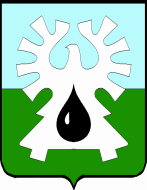 
ГОРОДСКОЙ ОКРУГ УРАЙХАНТЫ-МАНСИЙСКОГО АВТОНОМНОГО ОКРУГА – ЮГРЫДУМА ГОРОДА УРАЙРЕШЕНИЕ от 16 февраля 2023 года                                                       	                 № 12О награждении Благодарственным письмом Думы города УрайРассмотрев материалы, представленные для награждения Благодарственным письмом Думы города Урай, и в соответствии с Положением о наградах и званиях города Урай, принятым  решением Думы города Урай от 24 мая 2012 года № 53, Дума города Урай решила:1. Наградить Благодарственным письмом Думы города Урай:1) за профессиональные успехи в трудовой деятельности, активную жизненную позицию и в связи с Международным женским Днем  8 мартаМерц Наталью Валентиновну, учителя начальных классов муниципального бюджетного общеобразовательного учреждения гимназия имени Анатолия Иосифовича Яковлева;2) за высокий профессионализм и в связи с 50-летним юбилеемСапич Викторию Анатольевну, учителя начальных классов муниципального бюджетного общеобразовательного учреждения средняя общеобразовательная школа с углубленным изучением отдельных предметов №6;3) за высокие достижения в профессиональной деятельности и в связи с Международным женским Днем  8 мартаЛабутину Анну Ивановну, учителя информатики и математики муниципального бюджетного общеобразовательного учреждения средняя общеобразовательная школа с углубленным изучением отдельных предметов №6;4) за высокие достижения в профессиональной деятельности и в связи с Международным женским Днем  8 мартаПахмутову Анну Сергеевну, музыкального руководителя муниципального бюджетного дошкольного учреждения «Детский сад №21»;5) за высокие заслуги в развитии образования города и в связи с Международным женским Днем  8 мартаСергееву Оксану Валерьевну, учителя русского языка и литературы муниципального бюджетного общеобразовательного учреждения средняя общеобразовательная школа №12;6) за профессиональные успехи в работе, за личный вклад в решение актуальных задач развития образования города, обеспечение высоких показателей трудовой и исполнительской дисциплины Сабирову Елену Викторовну, воспитателя муниципального бюджетного дошкольного учреждения «Детский сад №14»;7) за добросовестный и безупречный труд, высокое профессиональное мастерство и заслуги в развитии обязательного медицинского страхования и в связи с 20-летним юбилеем учрежденияЖукову Гульнару Разитовну, главную медицинскую сестру автономного учреждения Ханты-Мансийского автономного округа –Югры «Урайская городская стоматологическая поликлиника»;Сажина Сергея Викторовича, врача- стоматолога –ортопеда, автономного учреждения Ханты-Мансийского автономного округа –Югры «Урайская городская стоматологическая поликлиника»;Тункина Семена Афанасьевича,  врача- стоматолога –ортопеда, автономного учреждения Ханты-Мансийского автономного округа –Югры «Урайская городская стоматологическая поликлиника»;Чернову Антонину Александровну, медицинскую сестру автономного учреждения Ханты-Мансийского автономного округа –Югры «Урайская городская стоматологическая поликлиника».2. Опубликовать настоящее решение в газете «Знамя».Председатель Думы города Урай                                                А.В. Величко